ГАННІВСЬКИЙ ЛІЦЕЙПЕТРІВСЬКОЇ СЕЛИЩНОЇ РАДИ ОЛЕКСАНДРІЙСЬКОГО РАЙОНУКІРОВОГРАДСЬКОЇ ОБЛАСТІНАКАЗ03 січня 2023 року                                                                                                         № 4с. ГаннівкаПро аналіз результативностівикладання української мови та літературиЗгідно з річним планом роботи ліцею та відповідно  до графіка моніторингів результативності викладання навчальних предметів на 2022-2023 навчальний рік,  протягом грудня 2022 року  адміністрацією закладу проводився аналіз результативності викладання  української мови у 1-4 класах.Результати аналізу по Ганнівському ліцеї, Володимирівській філії Ганнівського ліцею, Іскрівській філії Ганнівського ліцею подано в довідках (Додаток 1, Додаток 2, Додаток 3) відповідно.Виходячи з вищезазначеногоНАКАЗУЮ: 1.Стан викладання української мови та літератури вважати задовільним, рівень навчальних досягнень учнів – достатнім.2.Усім учителям - предметникам:2.1. У процесі викладання української мови та читання використовувати особистісно-орієнтовані підходи, що забезпечують комфортні умови розвитку, реалізацію природного потенціалу учнів.2.2. Своєчасно та якісно перевіряти роботи учнів згідно з вимогами єдиного орфографічного режиму .2.3. Своєчасно та якісно проводити контроль усіх видів мовленнєвої діяльності.2.4.Забезпечити створення індивідуальної освітньої траєкторії ддля учнів, що цього потребують.2.5. Під час підготовки домашніх завдань враховувати принципи взаємозв'язку роботи підчас уроку і домашнього завдання, дозування, диференціації.Директор                                                                                                          О.КанівецьДодаток 1до наказу директора                                                                                  № 4 від 03.01.2023Довідка про аналіз результативності викладання української мови та літератури в Ганнівському ліцеї Згідно з річним планом роботи ліцею та відповідно  до графіка моніторингів результативності викладання навчальних предметів на 2022-2023 навчальний рік,  протягом грудня 2022 року  адміністрацією закладу проводився аналіз результативності викладання  української мови у 1-4 класах.Моніторинг здійснювався за напрямками:1. Своєчасність розміщення матеріалів в Сlasroom.2. Раціональність використання синхронного/асинхронного режимів.3. Виконання  освітніх програм (у спосіб, схвалений педагогічною радою).4. Дотримання санітарних правил і норм щодо безперервної тривалості навчальної діяльності з технічними засобами навчання, тривалості виконання завдань для самопідготовки.5. Стан ведення учнівської та вчительської документаціїТакож, були проведені індивідуальні бесіди з учителями, відвідані та проаналізовані уроки української мови в початкових класах.Моніторинг засвідчив, що вчителі  Ганнівського ліцею викладають українську мову у початкових класах згідно навчальних програм, затверджених Міністерством освіти і науки України. Календарні плани вчителями складено з урахуванням вимог даних програм та методичних рекомендацій щодо викладання української мови в початкових класах у поточному навчальному році.Педагоги володіють структурою навчальних програм, знають їх вимоги, обізнані з нормативними документами та методичними рекомендаціями з питань викладання української мови, вміють реалізувати їх у практичній діяльності. У своїй роботі використовують фахові журнали та додаткову методичну літературу, матеріали онлайн курсу Ед Ера, який вони пройшли у 2018 році.Перевірка класних журналів показала, що записи з даного предмету ведуться розбірливо, чітко та охайно. Теми уроків відповідають календарному плануванню, що свідчить про виконання навчальних програм. Перевірка робочих зошитів свідчить, що підпис зошитів оформлений згідно із загальними вимогами. Учителі-класоводи формують навички каліграфічного письма, ведуть систематичний контроль за виконанням класних і домашніх робіт. Великий  внесок у розвиток своєї педагогічної майстерності вчителі початкових класів роблять завдяки самоосвітній діяльності. Відвідуючи уроки вчителів, слід зазначити, що більшість із них сумлінно ставиться до проведення дистанційних уроків: мають плани-конспекти уроків, використовують на уроках різні види та методи роботи, а також загадки, прислів’я та приказки, що дозволяє розширити словниковий запас, збагатити мову учнів літературними словами.На уроках проводиться як мовленнєва, так і змістова робота. Вчителі постійно планують цілий комплекс завдань, спрямованих на розвиток у молодших школярів комунікативних умінь, а також на систематизацію й узагальнення знань з фонетики і графіки, лексики і граматики, на вдосконалення навичок вимови і правопису. Також, великого значення надають розвитку зв’язного мовлення школярів.Відвідуючи уроки вчителів, слід зазначити, що класоводи сумлінно ставляться до ведення уроків: мають конспекти, додатковий матеріал, використовують на уроках різні види та методи роботи , а також загадки, фразеологічні звороти, крилаті вислови,висловлювання українських письменників, видатних людей, особливо на урокахзв'язного мовлення, що дозволяє розширити словниковий запас, збагатити мову учнів.  .          правописних, стилістичних умінь.Зокрема, Опалатенко В.С.,  вчитель 2 класу,  ретельно готується до кожного уроку, систематично  опрацьовує новітні  ІКТ та  методичну літературу.  Незважаючи на невеликий викладацький досвід,   вчитель  добре володіє методикою викладання  української мови  у 2 класі. На уроках спостерігається продумана система роботи  з дотриманням принципу послідовності у роботі.  Велику увагу вчитель звертає на розвиток зв’язного мовлення, пам’яті,  виробленню навичок  правильного каліграфічного письма, яке закріплюється на індивідуальних та групових заняттях. Вікторія Сергіївна формує у дітей  наскрізні вміння, інтегруючи навчальні предмети.  Звертає увагу на  формування компетентностей учнів.Вчителі 3 і 4 класів Крамаренко В.В. та Висторопська Н.С. на уроках української мови приділяють велику увагу правильному написанню мовних одиниць, розвитку зв’язного мовлення, при цьому  використовють  ігрові  моменти,  застосовують  індивідуальний підхід, нестандартні форми проведення уроків, що допомагає активізувати увагу учнів, зацікавити їх. Вчителі проводять велику роботу з поповнення лексичного запасу учнів,адже  словникова робота на кожному уроці сприяє засвоєнню значень слів. Для кращого  запам’ятовування використовує предметні малюнки.  Постійно контролюють дисципліну під час дистанційних уроків(чітко дотримуються правил роботи під час дистанційного уроку).Педагоги застосовують на своїх уроках словесні, практичні, проблемно-пошукові методи навчання, створює ігрові ситуації,  використовує різні види та прийоми роботи. На своїх уроках в достатній кількості  використовують  наочний  матеріал,   здійснюють індивідуальний підхід до учнів,  привчають дітей самостійно працювати на всіх  етапах уроку,   застосовують принцип  наступності. 	У 1 класі Вчитель Соломка Т.В. велику увагу звертає на розвиток уміння слухати і розуміти усне мовлення. На кожному уроці звучать зв'язні тексти. У більшості учнів сформовані уміння давати правильні відповіді на запитання до тексту, переказувати зміст тексту.Учні 1 класу не користуються матеріалами зошитів з друкованою основою, а виконують записи слів, словосполучень у робочих зошитах. Усі першокласники вміють писати слова за зразком.Рівень знань, умінь та навичок учнів з української мови в початкових класах вивчався шляхом проведення контрольних зрізів, їх аналізу. Дані подано нижче:Дата проведення - 21 грудняПредмет – українська моваКлас –2Вчитель – Опалатенко В.С.Кількість учнів у класі всього – 8Кількість учнів, які писали зріз - 4На високий рівень зріз написали - кількість учнів  4 (100%)Робота складалася з чотирьох завдань, 1 завдання – 2 бали; 2, 3, - 3 бали; 4, 5 – по 2 бали ( всього на 10 балів).(10-8 балів – високий рівень; 7-5 балів – достатній рівень; 4-3  бали – середній рівень; 2-1 балів – початковий рівень.)	Перше завдання –слова, близькі за значенням до слова сміливий, позначити «+». Протилежні за значенням до слова сміливий – позначити «галочкою».Друге –встановити відповідність до запропонованих слів.Третє – виписати словосполучення зі словами, вжитими в переносному значенні.Четверте – записати текст. Виділені слова замінити протилежними за значеннями.Усі учні виконали завдання на вискому рівні знань. 50% класу не були присутніми на онлайн уроці, завдання на платформі Google класі було викладено за розкладом уроку. Проте, відсутні учні не надали фото для перевірки роботи.Дата проведення  12 грудняПредмет – українська моваКлас –4 Вчитель – Висторопська Н.С.Кількість учнів у класі всього – 10Кількість учнів, які писали зріз - 10На високий рівень зріз написали - кількість учнів  3(30%)На достатній рівень зріз написали - кількість учнів 2 (20%)На середній рівень зріз написали - кількість учнів 2 (20%)На початковий рівень зріз написали - кількість учнів 3 (30%)Діагностична робота складалася з п’яти завдань, 1завдання - 4 бали;2, 3,4,5 – по 2 бали ( всього на 12 балів).(10-12 балів – високий рівень; 7-9 балів – достатній рівень; 4-6 балів – середній рівень; 1-3 бали – початковий рівень.)Перше завдання – намалювати словесний портрет своєї мами.Друге – утворити нові слова з першого складу кожного слова і другого складу другого слова.Третє – записати початки крилатих висловів і прислів’їв. – списати, вставляючи пропущені букви і поставити наголос у словах.П’яте – розташувати слова в алфавітному порядку та вставити пропущені букви.Перше завдання виконали тільки п’ятеро учнів, інші, навіть, і не починали писати твір. Можу пояснити тим, що дітям дуже важко придумувати , так як мало читають художньої літератури і малий словниковий запас. Друге завдання всі виконали без помилок.Третє  - троє учнів не впоралися із завданням.У четвертому завдання не всі учні поставили наголоси. Це свідчить про те, що не уважно читають завдання.П’яте завдання виконали всі учні, але деякі допустили помилки ( не правильно поставили літеру).  Виходячи з вищесказаного  ПРОПОНУЮ:1.Стан викладання української мови та читання у початковій школі вважати задовільним,рівень навчальних досягнень учнів – достатнім.2.Усім учителям початкових класів :2.1. У процесі викладання української мови та читання використовувати особистісно-орієнтовані підходи, що забезпечують комфортні умови розвитку, реалізацію природногопотенціалу учнів.2.2. Своєчасно та якісно перевіряти роботи учнів згідно з вимогами єдиного орфографічногорежиму .2.3. Своєчасно та якісно проводити контроль усіх видів мовленнєвої 2.4.Забезпечити створення індивідуальної освітньої траєкторії ддля учнів, що цього потребують.2.5. Під час підготовки домашніх завдань враховувати принципи взаємозв'язку роботи підчас уроку і домашнього завдання, дозування, диференціації.ЗДНВР                                                                                                     Тетяна СОЛОМКАДодаток 2до наказу директора№ 4 від 03.01.2023Довідка про аналіз результативності викладання української мови та літератури в Володимирівській філії Ганнівського ліцеюНа виконання річного плану роботи  на 2022/2023 н.р., заступником завідувача з навчально-виховної роботи протягом листопада 2022 року було вивчено стан викладання української мови  у 1-9 класах.  У процесі вивчення  перевірено стан ведення учнівської та учительської документації, проведені індивідуальні бесіди з учителями та проаналізовані уроки з української мови та літератури.  Перевіркою встановлено, що усі вчителі, які викладають українську мову та літературу мають високу і достатню професійну підготовку і відповідають присвоєній кваліфікаційній категорії та педагогічному званню, здійснюють творчий підхід до викладання предмета, добре володіють методами, прийомами і технологіями, які необхідні для використання в процесі викладання рідної мови на сучасному етапі. Типи уроків різноманітні, доцільно обрані: від вивчення нового матеріалу до уроків контролю. Структура уроків продумана. Вивчення нового матеріалу тісно пов’язане із повторенням раніше вивчених тем, перевіркою домашніх завдань. Свою роботу фахівці спрямовують на виконання основної мети вивчення української мови: формування національно свідомої, духовно багатої мовної особистості, яка володіє уміннями й навичками вільно, комунікативно виправдано користуватися засобами рідної мови – її стилями, формами, жанрами в усіх видах мовленнєвої діяльності (аудіювання, читання, говоріння, письмо). Відвідані уроки засвідчили, що учителі української мови добре розуміють зміни у стратегії і тактиці навчання рідної мови на сучасному перехідному етапі реформування її вивчення: завдання системного вивчення мови підпорядковується різнобічному особистісному і мовленнєвому розвитку учнів. Календарно-тематичне планування з української мови і літератури складене з урахуванням 4 взаємопов’язаних наскрізних та змістових ліній: лінгвістичної, комунікативної, культурологічної і діяльнісної. Усі педагоги-словесники працюють за оновленими Програмами для загальноосвітніх навчальних закладів.Враховуючи вимоги чинних програм, вчителі української мови ознайомлюють учнів з мовною системою як основою для формування мовних, мовленнєвих умінь і навичок; формують духовний світ учнів, загальнолюдські ціннісні орієнтири шляхом прилучення через мову до культурних надбань рідного народу і людства, формують орфоепічні, правописні, стилістичні уміння і навички. Упровадження системи зовнішнього незалежного оцінювання навчальних досягнень учнів з мови та літератури спричиняє значну увагу вчителів до відпрацювання в учнів навичок виконання тестових завдань різної форми й різного ступеня складності, використання яких відбувається з метою забезпечення поетапного, різнобічного й об’єктивного оцінювання знань, умінь і навичок учнів у процесі засвоєння ними курсу. Тести використовуються всіма вчителями як під час поточного, так і підсумкового контролю, пропонуються учням із різними навчальними можливостями, передбачають різноманітні завдання за ступенем складності й творчим спрямуванням. Оцінювання ґрунтується на позитивному принципі, враховуючи рівень досягнень учнів. Поточне оцінювання здійснюється вчителем у процесі поурочного вивчення теми.Перевірка класних журналів показала, що записи з даного предмету ведуться розбірливо, чітко та охайно. Теми уроків відповідають календарному плануванню, що свідчить про виконання навчальних програм.  На уроках проводиться як мовленнєва, так і змістова робота: використовуються аудіювання, говоріння, читання мовчки та вголос. Готуючись до проведення уроків, педагоги глибоко продумують кожний його етап, методи подачі програмового матеріалу для найбільш ефективного засвоєння його учнями. Планують цілий комплекс завдань, спрямованих на розвиток у молодших школярів комунікативних умінь, а також на систематизацію й узагальненнязнань з фонетики і графіки, лексики і граматики, на вдосконалення навичок вимови і правопису. У процесі опрацюванн явідомостей про текст великого значення надають розвитку зв’язного мовлення школярів.Усі вчителі використовують інформаційно-комунікаційні технології для роботи з фото та відео завдань, що покращує сприйняття школярами  навчального матеріалу, активізує їх увагу, навчає критично мислити. 	Слід зауважити, що освітній процес у 1-9 класах здійснювався  з використанням дистанційних технологій навчання у синхронному   та асинхронному режимі. Усі вчителі забезпечили виконання навчальних програм, працюючи на платформі Classroom, де проводили заняття в синхронній чи асинхронній формі.      Зокрема,  Коломієць Ольга Миколаївна, вчитель 1 класу,  ретельно готується до кожного уроку, систематично  опрацьовує новинки ІКТ та  методичної літератури.  Вчитель  добре володіє методикою викладання  української мови , що забезпечує формування знань, вмінь та навичок в учнів. На уроках спостерігається продумана система роботи з дотриманням принципу послідовності у роботі. Велику увагу на своїх уроках  вчитель звертає на розвиток зв’язного мовлення, пам’яті,  виробленню навичок  правильного каліграфічного письма, яке закріплюється на індивідуальних та групових заняттях. Систематично Ольга Миколаївна формує у дітей наскрізні вміння, інттегруючи навчальні предмети. Звертає увагу на  формування компетентностей учнів, введення правил. Уроки вчителя змістовні та цікаві.На уроках української мови у 2 класі вчитель Гирик Валентина Іванівна має високий рівень науково-теоретичної підготовки, досконало володіє методикою навчання. У своїй роботі використовує ефективні форми і методи роботи, вдало впроваджує інтерактивні технології,  навчальний матеріал викладає цікаво, емоційно. Вчителька спонукає дітей до самостійного  творчого мислення, завжди в пошуку новизни та сучасності  у викладанні. Максимально активізує розумову діяльність, розвиває пам'ять, логічне мислення. Вимоглива до охайного письма в зошитах, правильного і безпомилкового. Під час роботи учнів вимагає пояснення написання орфограми тим самим розвиває пам’ять і увагу, спостережливість. Навчальний процес відбувається в умовах постійної активної взаємодії всіх його учасників; використовуює рольові ігри, які сприяють формуванню мовленнєвих умінь і навичок, виробленню цінностей, створенню атмосфери співпраці, взаємодії. Проводить роботу колективну і індивідуальну, роботу в парах. В класі затишно, спокійно. Вчитель тримає під контролем весь клас. В роботі використовує фізхвилинки (для очей, вироблення правильної постави).   Учитель  Міщенко Любов Володимирівна на уроках української мови приділяє велику увагу правильному написанню мовних одиниць, розвитку зв'язного мовлення, при цьому використовує ігрові  моменти,  застосовує  індивідуальний підхід, нестандартні форми проведення уроків, що допомагає активізувати увагу учнів, зацікавити їх. Практикує    самостійні роботи. Веде велику роботу з поповнення лексичного запасу учнів, словникова робота на кожному уроці сприяє засвоєнню значень слів. Для кращого запам’ятовування використовує предметні малюнки. Постійно контролює дисципліну у класі. Перевірка навчальних досягнень учнів є достатньо важливою складовою системи роботи вчителя. При цьому основна мета контролю полягає у визначенні якості засвоєння програмового матеріалу на різних етапах навчання. Це є результатом того, що не просто виконується програма, а учні вчаться мислити, у них формуються стійкі вміння застосовувати на практиці набуті знання.  Кращенко Олена Валентинівна, учитель 4 класу,  застосовує на своїх уроках словесні, практичні, проблемно-пошукові методи навчання, створює ігрові ситуації,  використовує різні види та прийоми роботи. На своїх уроках вона в достатній кількості  використовує  наочний  матеріал,   здійснює індивідуальний підхід до учнів,  привчає дітей самостійно працювати на всіх  етапах уроку,  застосовує принцип  наступності. Вчитель проводить індивідуальну роботу з учнями після уроків, допомагаючи їм свідомо оволодіти знаннями з мови, застосовує різні види текстів для роботи, різноманітні хвилинки,  що сприяють  розвитку уваги, мислення, створюють атмосферу зацікавленості, ситуації успіху, творчої співпраці вчителя та учнів.Олена Валентинівна вдало організовує колективну роботу, індивідуальну та роботу в парах: складання діалогу та взаємоперевірку робіт. При актуалізації опорних знань часто проводять інтерактивні вправи. На уроках використовує різноманітну наочність: схеми, таблиці, ілюстрації, предметні малюнки, комп’ютерні презентації. Вчителька вимоглива до дітей, їхнього письма в зошитах під час виконання класних та домашніх робіт. Для вироблення грамотного письма використовує різні види диктантів: вибіркові, вільні, малюнкові, зорові. Учні вміють користуватися різними словниками, додатковою літературою.   Іванова Оксана Володимирівна, викладає в 7 та 9 класах, досвідчений учитель, будує освітній процес так, що опрацювання лінгвістичних тем підпорядковане мовленнєвому розвитку учнів: вивчення лінгвістичних понять, фактів і закономірностей є основою для формування правильного уявлення про структуру української мови у всій сукупності її виявлень, забезпечує оволодіння літературним мовленням. Усю свою роботу фахівець спрямовує на формування в школярів комунікативних умінь: учні вчаться вибирати мовні засоби відповідно до стилю, типу і жанру мовлення, будують діалоги і монологи, складають усні і письмові висловлювання. Учитель вміло застосовує у викладанні проблемно-пошуковий метод, створює умови для самореалізації кожному учневі через систему проблемних завдань, самостійних робіт: тестів, завдань творчого характеру, складання алгоритмів, узагальнюючих таблиць. Оксана Володимирівна забезпечує науковий характер ведення уроку, працює над всебічним розвитком школяра як особистості, розвиває таланти, розумові здібності, виховує високі моральні якості. Завдання у зошитах свідчать про те, що вчитель прививає любов і шанобливе ставлення до родини, сім’ї, повагу до народних традицій і звичаїв, до рідної мови, приділяє увагу патріотичному та екологічному вихованню. У педагогічній практиці вчитель використовує спосіб інтеграції окремих елементів таких сучасних технологій навчання як проектне навчання, інтерактивна технологія, особистісно-зорієнтоване навчання. Роботу в класі Оксана Володимирівна спрямовує не на клас в цілому, а на конкретного учня, забезпечує повне засвоєння навчального матеріалу на уроці. На своїх заняттях використовує інтерактивні технології такі як «Мікрофон», «Мозковий штурм», «Навчаючи – вчусь», «Метод Прес», «Займи позицію», «Незакінчене речення». Реалізовуючи функціонально-комунікативний, лінгводидактичний принципи у навчанні української мови, вчителі-словесники систематично на кожному уроці проводять роботу зі збагачення словникового запасу і граматичної будови усного і писемного мовлення.  Рябошапка Юлія Вікторівна (5,6,8 класи) має добру фахову підготовку, володіє інноваційними освітніми технологіями, формами і методами організації освітнього процесу, успішно застосовує їх у професійному середовищі з урахуванням особливостей навчального матеріалу і здібностей учнів. Її уроки вирізняються послідовністю, чіткістю, доступністю. Уроки української літератури, зокрема у 8 класі, будує у формі діалогу між вчителем та учнями, що сприяє розвитку мислення вихованців. Основні види роботи то бесіда, робота з текстом, дискусійні групи. Завжди вдало дібраний дидактичний матеріал, продумана структура уроку. Учні на уроках вчаться робити спостереження, висновки за аналогією, будувати моделі мовних явищ, висувати припущення й доводити або спростовувати, добирати й оцінювати інформацію, трансформувати й використовувати її. У роботі з учнями застосовує інтерактивні методи, елементи проблемно-пошукового та розвивального навчання. У доборі слів учителі орієнтуються, в основному, на тематику культурологічної змістової лінії, мовний матеріал підручника, тексти художніх творів із літератури, які вивчаються в певному класі. Результативність своєї педагогічної діяльності постійно відслідковують через моніторинг рівня навчальних досягнень учнів. Різнобічний розвиток усного і писемного мовлення учнів учителі української мови забезпечують на уроках розвитку зв’язного мовлення. Словесники дотримуються вимог щодо кількості та видів усних і письмових робіт. Робота з розвитку зв’язного мовлення ведеться відповідно до комунікативної змістової лінії програми. У зошитах зафіксовані різні види робіт: перекази і твори, перевірка аудіювання, читання мовчки (навчальних), діалоги, конспекти, рецензії, тези, редагування текстів. Ознайомлення з письмовими роботами показало, що учні уміють в основному вибирати мовні засоби відповідно до стилю, типу і жанру мовлення, відтворювати текст, переказувати його, складати план, створювати власні висловлювання з урахуванням мети і адресата мовлення, знаходити і виправляти недоліки та помилки у змісті, побудові та мовленнєвому оформленні.  Вчителі-словесники належну увагу приділяють роботі з обдарованими дітьми про що свідчать результати конкурсів, учнівських олімпіад. Учні ліцею постійно беруть участь у Всеукраїнських олімпіадах з української мови і літератури, Міжнародному конкурсі з української мови імені Петра Яцика, Міжнародному мовно-літературному конкурсі учнівської молоді імені Т. Г.Шевченка та інших творчих змаганнях. Учителі української мови проводять активну позакласну роботу, яка сприяє формуванню національно свідомого громадянина, духовно багатої особистості, дає можливість школярам самореалізуватися. Щороку під час проведення Тижня української мови та літератури відбуваються цікаві заходи, які сприяють розвитку творчої активності, пізнання, активної життєвої позиції учнів. У роботі вчителів української мови та літератури є і ряд недоліків. Не завжди вчителі звертають увагу на розвиток зв’язного мовлення: створення діалогів, вивчення нової лексики, побудову висловлювань на задану тему. Недостатньо ведеться позакласна робота з української мови щодо популяризації взірців творчості школярів, вимагає поліпшення дослідницька робота з предмета. Учителям-словесникам слід більше працювати над створенням дидактичного матеріалу, тестів для контролю навчальних досягнень учнів, активніше впроваджувати інтерактивні технології. 	Також найбільшу увагу потрібно звернути на активізацію індивідуальної роботи з обдарованими дітьми, на їх підготовку до участі в мовних конкурсах, олімпіадах. РЕКОМЕНДАЦІЇ:1.Учителям 1-4 класів Коломієць О.М, Гирик В.І., Міщенко Л.В., Кращенко О.В:З метою підвищення ефективності стану викладання української мови та рівня навчальних досягнень учнів продовжувати підвищувати свій фаховий та професійний рівень шляхом самоосвіти та участі в методичних формах роботи;Вдосконалювати методику проведення уроків та урізноманітнити види тренувальних вправ для закріплення нового матеріалу шляхом самоосвіти, взаємовідвідування уроків колег;продовжувати застосовувати ефективні форми та методи для розвитку творчих здібностей школярів, упроваджувати інтерактивні форми та методи роботи на уроках тощо; сприяти  формуванню у школярів умінь сприймати, розуміти, аналізувати й інтерпретувати літературні тексті різних видів із використанням початкових літературознавчих понять.Учителям української мови і літератури  Рябошапці Ю.В., Івановій О.ВВ.При плануванні роботи неухильно дотримуватись вимог Міністерства освіти і науки України, методичних рекомендацій, критеріїв оцінювання.Здійснювати реформування навчання української мови відповідно до Державного стандарту базової і повної загальної середньої освіти з метою наскрізного управління механізму реалізації завдань компетентнісного підходу в навчанні української мови в контексті положень «Нової української школи».Збагачувати духовний світ учнів, цілісні світоглядні уявлення, загальнолюдські моральні орієнтири шляхом залучення через мову та літературу до культурних надбань рідного народу.Заняття з української мови будувати так, щоб кожен вид робіт по-своєму сприяв формуванню певного комунікативного вміння, щоб учні успішно оволодівали і монологічним, і діалогічним мовленням.Урізноманітнювати форми роботи на уроках у 5-9-х класах з метою зняття напруження, одноманітності, розподілу уваги.Використовувати в процесі вивчення рідної мови і літератури більше ілюстративного матеріалу, дидактичного матеріалу, наочності, мультимедійних технологій.Під час виставлення оцінок озвучувати критерії оцінювання, аналізувати відповіді учнів, мотивувати оцінки.У підготовці до зовнішнього незалежного оцінювання використовувати в навчальному процесі різні форми тестових завдань; аналізувати на заняттях результати тестування, роз’яснювати правильні та помилкові відповіді, з’ясовувати причини помилок.Активніше впроваджувати в практику роботи інноваційні форми і методи під час викладання української мови і літератури.Активізувати роботу із залучення учнівської молоді до науково-дослідницької роботи, до участі в різних конкурсах мовно-літературного спрямування.Заступник  завідувача з НВР					Тетяна ПОГОРЄЛАДодаток 2до наказу директора№ 4 від 03.01.2023Довідка про аналіз результативності викладання української мови та літератури в Іскрівській філії Ганнівського ліцеюВідповідно до плану роботи школи на 2022/2023 навчальний рік адміністрацією школи  в листопаді 2022 року було вивчено стан викладання української мови та літератури.         У 2022/2023 навчальному році українську мову та літературу викладає Прокопенко Любов ПетрівнаВивчення стану викладання української мови та літератури здійснювалося за такими напрямами: -	виконання навчальних планів і програм, реалізація рекомендацій Міністерства освіти та науки України щодо викладання у 2022/2023 навчальному році; -	формування в учнів умінь і навичок зв’язного мовлення, зв'язок з іншими напрямами роботи з розвитку мовлення; -	збагачення словникового запасу учнів з погляду лексичної та граматичної будови; -	засвоєння норм української літературної мови;-	науково-теоретичний рівень викладання; -	планування навчального матеріалу, підбір тестових, індивідуальних, диференційованих завдань, наочності, використання ІКТ тощо; -	дотримання вимог єдиного орфографічного режиму; -	ефективність використання міжпредметних зв’язків;-	методика перевірки рівня знань учнів та повторення пройденого матеріалу, -	упровадження активних форм і методів навчання; -	раціональне використання робочого часу; -	результати навчання, якість знань, умінь і навичок учнів; -	виконання вимог щодо ведення шкільної документації; -	форми позакласної роботи. За переліченими напрямами адміністрацією були відвідані уроки, вивчено документацію вчителів та учнівські зошити, проведено моніторинг навчальних досягнень учнів, аналіз і самоаналіз уроків, усне опитування, проведено індивідуальні бесіди з учителями з питань удосконалення навчально-виховної та самоосвітньої роботи, проаналізовано стан навчально-методичного забезпечення процесу викладання та вплив внутрішньошкільної  методичної роботи вчителів-словесників на підвищення результативності навчальної та позанавчальної роботи, відвідано позакласні заходи, завдяки чому одержано об’єктивну характеристику роботи вчителя.Прокопенко Любов Петрівна має повну вищу освіту за спеціальністю «Українська мова та література.  Працює над методичною проблемою «Формування компетентного читача, творчої особистості шляхом урізноманітнення форм  роботи на уроках української  мови та літератури»
          Зарекомендувала себе кваліфікованим педагогом.  Володіє методикою викладання української мови та літератури. Уроки її результативні, різноманітні види їх  спонукають і зацікавлюють учнів до вивчення  предмету. Приділяє належну увагу позакласній роботі з предмету.
      Дотримується педагогічної етики, поважає гідність учнів,  володіє здатністю переконувати та відстоювати свою думку.        Вчитель регулярно й об’єктивно перевіряє наявність класних і домашніх робіт, звертає увагу на культуру записів, охайність ведення зошитів,  оцінює їх згідно з існуючими критеріями. З метою моніторингу якості навчання проведено зрізи знань.Контрольні зрізи з української мови в 5-9 класах проведені у формі тестів, відповідей на запитання, творчого характеру. Результати оцінювання показали: не  всі школярі дотримуються орфографічних правил, пунктуаційних правил; допускають також лексичні, граматичні, стилістичні помилки, більшість учнів (на середньому рівні) не повністю засвоїли мовний матеріал.Контрольні зрізи з української літератури  в 5-9 класах проведені у формі тестів, відповідей на запитання, творчого характеру. Результати оцінювання показали що учні зуміли  розкрити багатозначність художнього образу, розрізнити різні типи образів. Пояснити значення пісні українського народу, визначити тематику, пояснити роль засобів художньої виразності в них.. Виявити специфіку  окремих відображених міфологічних і фольклорних, а також традиційних(вічних) тем сюжетів, мотивів у літературному творі. Визначати основні проблеми та головну думку,  охарактеризувати образи, пояснити алегоричність. Використати комунікативні стратегії для формування власної позиції. Усвідомити роль культури в сучасному світі..
     	Проаналізувавши уроки  української   мови, слід зазначити, що більшість учнів мають  середній  та достатній рівень знань.
               Вчитель досконало володіє різноманітними методами виховної роботи.. У своїй діяльності використовує сучасні досягнення педагогічної науки, виховує в дітей любов до Батьківщини, до свого народу, його минулого і сьогодення. Формує в школярів гуманні міжособистісні стосунки, почуття власної гідності, вміння відстоювати свою життєву позицію. Результати вивчення засвідчили, що викладання української мови та літератури спрямовується вчителем на підвищення якості знань, посилення виховного впливу на учнів, розвиток читацьких компетентностей, літературних уподобань, творчих здібностей. Та слід зазначити що порівняно з попередніми роками знизилась активність учнів в літературних конкурсах і олімпіадах.РЕКОМЕНДАЦІЇ1.	Роботу вчителя української мови та літератури  Прокопенко Л.П. вважати такою, що забезпечує виконання державних програм і навчальних планів. 2.	Учителю української мови та літератури: 2.1. Продовжити роботу над виробленням в учнів міцних знань, формування умінь застосовувати здобуті знання в нестандартних комунікативних ситуаціях.                                            2.2. Спланувати і систематично проводити індивідуальну роботу з учнями, які мають нахил до вивчення предмета.2.3.	Використовувати позакласну роботу з предмета як засіб залучення дітей до активної пошукової, науково-дослідницької роботи, розвитку в них творчих здібностей та обдарувань. 2.4.	Активізувати на уроках роботу з текстами з метою формування в учнів практичних навичок з усіх видів мовленнєвої діяльності.                                                                    2.5.	Постійно працювати над підвищенням свого фахового рівня, активно впроваджувати в практику роботи з учнями проектні технології, інтерактивні форми й методи роботи. Заступник завідувача                                                                                        Бондарєва Н.П.№ з/пПІБ учителяКлас в якому викладаєСпеціальність за дипломомКваліфікаційна категорія, педагогічне званняПедстажПідвищення кваліфікації  1Коломієць Ольга Миколаївна1вчитель  початкових класівІІ категорія820222Гирик Валентина Іванівна2вчитель  початкових класіввища категорія3920213МіщенкоЛюбов Володимирівна3вчитель  початкових класівІІ категорія420224Кращенко Олена Валентинівна4вчитель  початкових класіввища категорія,старший учитель3920185Рябошапка Юлія Вікторівна5,6,8вчитель української мови та літературиІ категорія920216Іванова Оксана Володимирівна7,9вчитель української мови та літературиІ категорія342021№Прізвище ініціали вчителяПредмет Клас Учнів за спискомВиконували роботуПотребує уваги і допомогиДосягає результату з допомогою дорослогоДемонструє помітний  прогресМає  значні успіхи1Прокопенко Л.ПУкр мова555-14-2Прокопенко Л.ПУкр мова655-143Прокопенко Л.ПУкр мова7410-1214Прокопенко Л.ПУкр мова9774125Прокопенко Л.ПУкр мова 81111-8126Прокопенко Л.ПУкрліт555-1317Прокопенко Л.ПУкрліт655-1228Прокопенко Л.ПУкрліт744-1129Прокопенко Л.ПУкрліт8111171310Прокопенко Л.ПУкрліт977412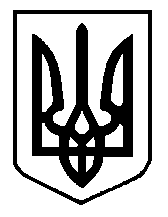 